МОУ ЛЕПОКУРОВСКАЯ СОШ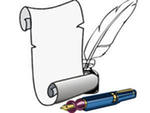                                                      План работы МОучителей русского языка и литературы(2012-2013уч. год)                                                                                                                                               Руководитель МО:Гуримская О.В.Тема:«Развитие познавательных и творческих способностей учащихся в свете концепции развития модернизации школы». Цель: Повышение педагогического мастерства учителей русского языка и литературы в процессе обсуждения актуальных проблем преподавания в связи с переходом на новые государственные стандарты.Проблема: современные подходы к преподаванию русского языка и литературы в условиях комплексного проекта модернизации образования. Задачи: Продолжить активную работу по реализации инновационных проектов педагогической деятельности учителей. С целью повышения педагогического мастерства продолжить осуществлять обмен опытом среди учителей школы, посещать мастер-классы и открытые уроки, принимать участие в профессиональных конкурсах, научно-практических конференциях.Осуществить обмен опытом между словесниками школы с целью повышения качества подготовки учащихся к предметным олимпиадам, творческим конкурсам, конференциям, ГИА и ЕГЭ. продолжить работу по методическому обеспечению учебного процесса через использование современных образовательных технологий.Формы методической работы: 1.        тематические доклады;2.        открытые уроки;4.        работа учителей над темами самообразования;5.        предметные олимпиады;        6.     консультации по организации и проведению современного урока. Преподавание русского языка и литературы в 2012-13 учебном году будет осуществляться в соответствии с законом РФ «Об образовании»,  а также:-Концепцией профильного обучения на старшей ступени образования ; -Федеральным компонентом государственного стандарта общего образования ; Федеральным базисным учебным планом;- Федеральным перечнем учебников.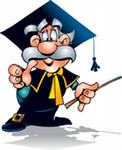 Учителя русского языка и литературыТемы по самообразованиюОткрытые уроки      Успешность деятельности педагога в современных условиях определяется рядом взаимосвязанных факторов. Учителю необходимо осмыслить ключевые факторы и условия, которые определяют эффективность современной системы образования:введение нового образовательного стандарта;ориентация образовательного процесса на результаты ЕГЭ;практическая направленность школьного образования;реализация новых моделей школы (Школа России).В документах национальной образовательной инициативы «Наша новая школа»  обозначено, что «школа является критически важным элементом» в процессе модернизации и инновационного развития- единственного пути, который позволит России стать конкурентным обществом в мире ХХ1 века. И в центре этих преобразований- «новые учителя, открытые ко всему новому, понимающие детскую психологию, чуткие, внимательные и восприимчивые к интересам школьников».
I заседаниеДата проведения:                             года.  Тема заседания: «Анализ методической работы за 2011-2012-учебный год. Утверждение плана работы  МО на 2012-2013 учебный год».II заседание Дата проведения Тема заседания:  Преемственность в обучении русскому языку и литературеIII заседание Дата проведения: Тема заседания: ключевые понятия ФГОС ООШIV заседание Дата проведения: Тема заседания:  проектная деятельность на уроке русского языкаПлан работы руководителя МО в период между заседаниями.ФИООбразованиеКатегория стажГод прохождения курсовГуримская Ольга ВикторовнаВысшее, НГПУ,2002г.I18 лет2012Кутузова Анна МихайловнаВысшее, НГПИ, 1984г.II40 лет2008Баганова Галина АнатольевнаВысшее, НГПИ, 1987г.I25 лет2012№Темы по самообразованиюПреподаватель 1Развитие творческих способностей учащихся на уроках русского языка и во внеурочной деятельностиГуримская О.В.2Патриотическое воспитание на уроках русского языкаКутузова А.М.3Активизация познавательной деятельности учащихся на уроках русского языкаБаганова Г.А.1Гуримская О.Вноябрь2Кутузова А.М.март3Баганова Г.А.январь№Рассматриваемые вопросыФормы и методы работыОтветственные1.  2. 3.4.5.6.  7.Анализ деятельности МО за 2010-2011 учебный год. Знакомство с нормативно-правовыми документами.Знакомство иобсуждение ФГОС ООШАнализ результатов итоговой аттестации в форме ЕГЭ по русскому языку и литературе. Обсуждение и утверждение плана работы МО. Задачи МО на новый учебный год.Подтверждение тем по самообразованию. Утверждение рабочих программ.Организация подготовки учащихся к школьной и районной предметным олимпиадам.Подготовка к проведению в ноябре Недели русского языка и литературыДокладруководителя МОАналитическая информацияОбмен мнениямиОбмен мнениямиОбмен мнениямиГуримская О.В., руководитель МОруководитель МОУчастники МОУчастники МО№Рассматриваемые вопросыФормы и методы работыОтветственныеРезультаты1.2.3.4.Совместное заседание ШМО учителей начальной школы и учителей-словесников по  преемственности в обучении. Психологические особенности учащихся.  Сообщение по теме доклада: «А я делаю так»Анализ работы членов МО по подготовке учащихся к участию в олимпиадах.Анализ успеваемости учащихся в I четверти. Итоги входного контроля, мониторинговых исследований.Анализ итогов Недели русского языкаВыступление с докладомОбмен мнениямиАналитическая информацияАналитическая информация Кутузова А.М.Участники МОруководитель МОГуримская О.В. м/материалыРазработки мероприятий №Рассматриваемые вопросыФормы и методы работыОтветственныеРезультат1.2.3. обучение на уроках русского языка и литературы в условиях перехода на новый образовательный стандарт. Практическое занятие «Составление фрагментов учебных занятий и рабочих программ, реализующих системно-деятельностный подход в обучении».Анализ успеваемости учащихся в первом полугодии, проверка тетрадей.докладпрезентацииОбмен опытом Аналитическая информацияБаганова Г.А. Гуримская О.В.Разработки проектов, справка№Рассматриваемые вопросыФормы и методы работыОтветственныеРезультат1.2.3.4.5.Проектная деятельность на уроках русского языка и литературы».   Анализ проектной деятельности учащихся по русскому языку Контроль подготовки выпускников по русскому языку в выпускных классах. Анализ успеваемости учащихся в III четверти.Об итогах участия в конкурсах различного уровня учащихся и учителей.Обзор методических новинок.Анализ работы МО за 2011- 2012 учебный год.О подготовке к аттестации педагогов.Выступление с докладомОбмен опытом учителей по применению новых способов обученияВыступление, аналитическая информация Кутузова А.М.Участники МОБаганова Г.А.Участники МОРазработки уроков Работа по самообразованию Творческие работы учащихсяМесяцИзучаемые вопросыСентябрьОктябрьНоябрь-декабрьЯнварьфевраль МартАпрель-май1.Утверждение плана работы на новый учебный год.2.Методические темы учителей.3.Уровень подготовленности учащихся 5 класса.1.Конкурс сочинений на тему « Мой учитель-кумир», «Моя классная – самая классная».Участие в конкурсе «Журналина».2.Проведение школьных олимпиад.3Подготовка и проведение Недели русского языка и литературы. 1.Подготовка к участию учителей – членов МО в конкурсах, олимпиадах, конференциях и др2.Реализация тем самообразования и методической темы школы в практике работы учителя (через посещение и взаимопосещение уроков).4.Пробный ЕГЭ по русскому языку в 11 классе.5.Анализ проведения Недели русского языка и литературы.1.Уровень обученности учащихся 10 класса. 2. Проверка ведения тетрадей учащимися. Справка.1.Работа учителей русского языка и литературы по подготовке проектов учащихся по русскому языку и литературе.3.Проверка техники чтения в 5-6 классах. Выявление уровня техники чтения у учащихся. Справка по итогам проверки.1.Использование ЦОРов и дидактического материала в образовательном процессе. Обсуждение на МО. Подготовка справки по итогам проверки.2.Итоговые контрольные работы по русскому языку. Справка для заседания МО.1.Обсуждение результатов., протоколы, отчет.3.Обсуждение подготовки к аттестации учителей – членов МО.4.Обсуждение хода аттестационной  подготовки учителей – членов МО.